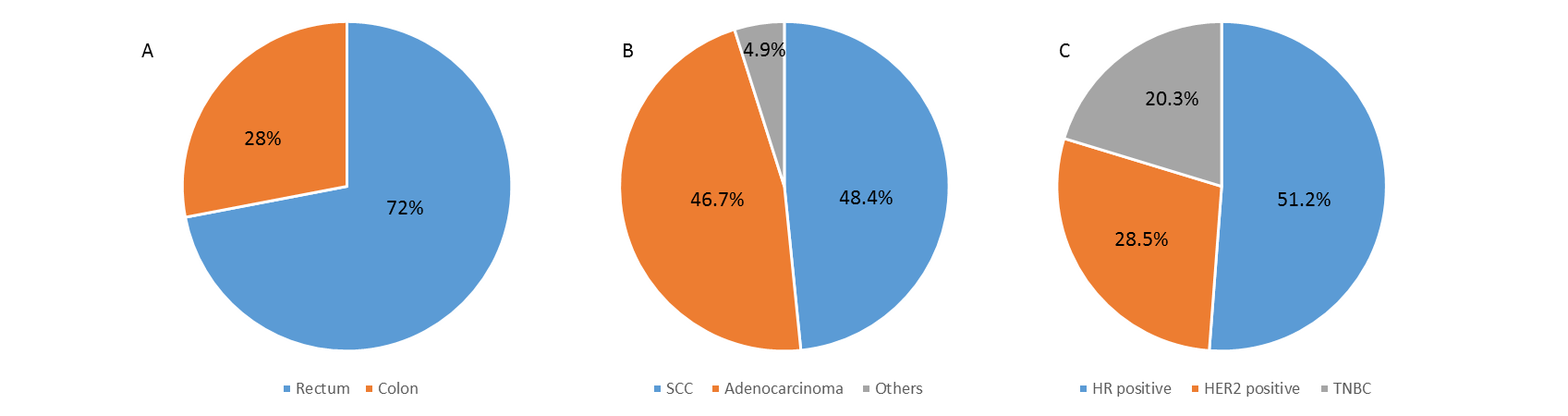 Additional Figure S1. Breakdown of tumour types in A. Colorectal B. Lung and C. Breast tumour cohorts. SCC; Squamous cell carcinoma, HR positive; Hormone Receptor Positive, HER2 positive, human epidermal growth factor receptor 2 receptor positive, TNBC; Triple Negative breast cancer. Others in lung cohort include large cell (n=5), adenosquamous (n=4), Bronchioloalveolar carcinoma (n=1) and carcinoid (n=1).Additional Table S1: List of mutations analysed using the Agena MassArray technologyAdditional Table S2: Somatic mutations tested subdivided by pathwayAdditional table S4: Antibodies used for Reverse Phase Protein Array (RPPA), including the company from which it was purchased, the catalog number, the host species and the dilution at which it was used.AKT, protein kinase B; MAPK, mitogen-activated protein kinase; MEK1, mitogen-activated protein kinase kinase; mTOR, mammalian target of rapamycin; p70 S6 kinase, ribosomal protein S6 kinase beta-1.Additional Table S6: Somatic mutation status in samples taken from two different regions of the same primary tumour. Samples identified in one sample but not in the other are identified in bold print.Additional Table S7: Somatic mutation status of primary and matched metastatic tumour samples. Samples identified in one sample but not in the other are identified in bold print.HR pos BC, Hormone Receptor Positive breast cancer; TNBC, Triple Negative Breast Cancer; LN, Lymph node; WT, wildtypeAdditional Table S8: Frequency and co-occurrence of somatic PIK3CA and KRAS mutations in solid tumour samplesAKT1E17K, E49K, G173R, K179MAKT2E17K, G175RAKT3E17K, G171RALKL560F, A877S, D1091N, M1166R, I1171N, F1174C/S/L/L/I/V, F1245C/L/V/I, R1275Q/LAPCR1114X, E1306X, E1338X, Q1367X, E1379X, Q1429X, R1450XBRAFR444Q, R462I, I463S, G464E/V/A/R, G466R/E/V/A, G469A/E/R/V, V471F, Y472S, E586K, D587A/E, I592M/V, D594E/V/G, F595L/L/L/S, G596R, L597R/R/Q/V, T599I, V600E/A/G/L/M, K601E/N/N, S605N, G615RCDK4R24C/HCDKN1BP117SCDKN2AR58X, E61X, E69X, R80X, H83Y, E88XCTNNB1A13T, A21T, V22A, D32A/G/V/H/N/Y, S33A/P/T, G34E/V/A/R/R, I35N/S/T, H36P/R/Y, S37A/P/T/C/F/Y, T41A/P/S/I/N/S, S45A/P/T/C/F/YDDR2R105S, N456S, T533KEGFRV689M, N700D, E709A/V/G/K/Q, G719A/D/C/S/R, S720T/P, D761N/Y, V769L/M, T783A, A839T, K846R, L858M/R, L861Q/R, G863D, H870R, E844KERBB2S310F/Y, L755S, G776S/V, D769H, V777A/L/M, V842I, H878YFBXO4S8R, S12L, L23Q, P76TFBXW7R465C/H/L, R479G/Q/L, R505C/S/H/L/P, S582LFGFR1S125L, P252TFGFR2S252W, Y375C, N549K/KFGFR3R248C, S249C, G370C, S371C, Y373C, G380R, A391E, K650E/Q/M/T, G697CGNA11Q209L/P, R138CGNASR201H/S/C, Q227H/L/RGNAQQ209L/P/RHRASG12S/R/C/D/A/V, G13S/R/C, Q61H/H/Q/K/L/P/R, E62GIDH1G70D, R132C/G/S/H/L, V178IIDH2R172G/W/M/K/SKITM552L, Y553N, W557G/R/R, K558N/R, V559A/D/G/I, V560D/A, G565R, N566D, Y568D, V569G, P573L, F584S, L576P, E561K, K642E, V654A, T670I, D716N, D816E/H/N/Y/G/V/A, D820E/E/H/Y/A/G, N822K/N/K/Y/H, Y823D/NKRASG12D/A/V/S/R/C, KRASG13D/A/V/S/R/C, L19F/F, Q22K, T58I, A59T/G/E, G60D, Q61E/K/X/H/H/Q/L/P/R, A146P/TMAP2K1F53C/S, Q56P, K57N, P124L/T/S, E203K/QMAP2K2E207K/Q, R388QMAP3K13P373S, S694L, R880C, A882SMETE168D, N375S, R970C, T1010I, R1112R/L/Y, H1124D, M1131T, Y1248C/H/D, Y1253D, M1268TMLH1V384DMYCP57S, T58ANCOR1R108X, Q313X, E379X, I1422S, Q1792XNRASG12D/A/V/S/R/C, G13D/A/V/S/R/C, A18T, Q61E/K/X/H/H/Q/R/P/LPDGFRAV561D, N659K/Y, D842Y/N/V, D846Y, Y849C, D1071NPIK3CAR38H, Q60K, R88Q, K111N, G118D, N345K, S405F, E418K, C420R, E453K, P539R, E542K/Q/V/G, E545D/K/Q/A/V/G, Q546H/E/K/L/P/R, C901F, F909L/L, M1004I, G1007R, Y1021C/H/N, R1023Q, T1025A/S/I, A1035T/V, M1043I/I/I/V, A1046V, H1047R/L/Y, G1049R, I1058F, H1065L, PIK3R1G376R, D560Y, N564DPTENR130L/P/Q/X, R173C/H, R233X, R335XPTPN11S72D/V/T, E69K, E76A/G/V/Q/KRB1E137X, L199X, R320X, R358X, R455X, R552X, R556X, R579X, C706F, E748XRETC634R/W/Y, A664D, E768D, M918TSMARCDQ539X, D391H, Q504XSOS1R248H, R688Q, H888QSRCQ531XSTK11Q37X, Q170X, D194N/Y/V, G196V, E199X/K, P281L, W332X, F354LTBX3Y163X, W197XVHLP81X, L85P, L89H, L158Q/V, R161X, R167WPathwayGenesCell CycleCDK4, CDKN2A, GNA11, GNAQ, GNAS, MYC, RB1DNA damage responseFBXW7MAPK pathwayBRAF, HRAS, KRAS, NRAS, MAP2K1, MAP2K2, MAP3K13, PTPN11MetabolicIDH1PI3K pathwaySKT, PIK3CA, PTEN, STK11RTK signallingERBB2, FGFR1, FGFR2, FGFR3, KIT, NCOR1Transcription regulationTBX3Tumour suppressor genesAPCWnt/ β-cateninCTNNB1AntibodyCat noCompanyDilutionHostAKT4691Cell Signalling1:3000RabbitAKT (S473)9271Cell Signalling1:250RabbitAKT (T308)2965Cell Signalling1:500RabbitAKT22964Cell Signalling1:50RabbitMAPK-ERK 1/29102Cell Signalling1:200RabbitMAPK (T202/Y204) -ERK1/24377Cell Signalling1:1200RabbitMEK11235-1Epitomics1:1200RabbitMEK1/2 (S217/221)9154Cell Signalling1:1000RabbitmTOR2983Cell Signalling1:400RabbitmTOR (S2448)2971Cell Signalling1:100Rabbitp38_MAPK9212Cell Signalling1:300Rabbitp38 MAPK (T180/Y182)9211Cell Signalling1:250Rabbitp70 S6 kinase1494-1Epitomics1:250Rabbitp70 S6 kinase (T389)9205Cell Signalling1:250RabbitPDK13062Cell Signalling1:100RabbitPDK1 (S241)3061Cell Signalling1:100RabbitPI3K p110alpha4255Cell Signalling1:100RabbitPKCalpha05-154Merck Millipore1:2000MousePKCalpha (S657)06-822Merck Millipore1:3000MousePTEN9552Cell Signalling1:100RabbitS6 ribosomal protein (S235/236)4856Cell Signalling1:200RabbitS6 ribosomal protein (S240/244)2215Cell Signalling1:3000RabbitSample numberTumour TypeSample 1 mutation statusSample 2 mutation status005BreastPIK3CA E545KPIK3CA E545K022BreastWTWT030BreastHRAS G12RHRAS G12R, STK11 F354L033BreastWTWT034BreastPIK3CA C420RPIK3CA C420R037BreastSTK11 F354L, PIK3CA H1047RSTK11 F354L, PIK3CA H1047R044BreastPIK3CA E542KPIK3CA E542K048BreastWTWT080BreastPIK3CA E545KPIK3CA E545K201ColorectalAPC E1379X, PTPN11 A72DAPC E1379X, PTPN11 A72D205ColorectalKRAS G12DKRAS G12D208ColorectalKRAS G12D, PIK3CA H1047R, GNAS R201SKRAS G12D, PIK3CA H1047R, GNAS R201S210ColorectalBRAF V600E, APC Q1429XBRAF V600E, APC Q1429X214ColorectalKRAS G12DKRAS G12D223ColorectalGNAS R201C, BRAF V600EGNAS R201C, BRAF V600E, FBXW7 R505S285ColorectalWTWT302ColorectalKRAS G12V, APC Q1429XKRAS G12V, APC Q1429X324ColorectalWTWT529LungKRAS G12VKRAS G12V531LungPTEN R173HPTEN R173H547LungWTWT551LungKRAS G12D, PTPN11 E76A, PIK3CA E545KKRAS G12D, PTPN11 E76A, PIK3CA E545K672LungKRAS G12CKRAS G12C758ProstateWTWT767ProstateWTWT774ProstateCTNNB1 D32GCTNNB1 D32G781ProstatePIK3CA E542KPIK3CA E542K816ProstateNCOR1 E379XNCOR1 E379X841MelanomaBRAF V600EBRAF V600E844MelanomaBRAF V600EBRAF V600E852MelanomaNRAS G12CNRAS G12C953GastricNRAS G12CNRAS G12C954GastricPIK3CA E442K, PTPN11 A72DPIK3CA E442K, PTPN11 A72D957GastricWTWT958GastricPIK3CA H1047RPIK3CA H1047R986GastricPIK3CA Y1021C, KRAS G13DPIK3CA Y1021C, KRAS G13D989GastricPIK3CA E542KPIK3CA E542K1045BladderCDKN2A R80XCDKN2A R80X1048BladderPIK3CA E545KPIK3CA E545K1064BladderPIK3CA E542KPIK3CA E542K1111RenalNRAS G12CNRAS G12C1113RenalWTWT1138OvaryWTWT1139OvaryCTNNB1 S37A, PTPN11 E76ACTNNB1 S37A1150OvaryKRAS G12VKRAS G12V1155OvaryPIK3CA H1047RPIK3CA H1047R1260LiverWTWT1273TestisKIT Y823DKIT Y823D1275TestisWTWT1299SarcomaWTWTSample numberPrimary tumour TNM stagePrimary tumour mutation statusMetastasis siteMetastasis mutation status001HR pos BCT3N1M0STK11 F354LBrainSTK11 F354L004TNBCT2N0M0WTLungWT035TNBCT2N1M0PIK3CA H1047R, PTPN11 A72DLungPIK3CA H1047R077HR pos BCT1N1M0WTBreastERBB2 V777L082TNBCT1N2M0WTBreastWT093TNBCT2N0M0PIK3CA H1047RLungPIK3CA H1047R103TNBCT2N2M0WTLNWT109TNBCT2N0M0WTBreastWT173ColonT3N2M0KRAS G12DPelvisKRAS G12D177ColonT2N0M0NRAS Q61L, FBXW7 R465CLiverNRAS Q61L, FBXW7 R465C215ColonT3N1M0WTStomachWT220RectumT3N1M0WTPeritoneumWT241ColonUnknownKRAS G13D, AKT1 E17KLNKRAS G13D, AKT1 E17K246RectumT2N0M0WTLungMAP3K13 S694L247RectumT2N0M0KRAS G12SLungKRAS G12S249RectumT2N0M0KRAS G12V, GNAS R201HLiverKRAS G12V, GNAS R201H253RectumUnknownWTLNWT285ColonT1N0M0KRAS G12DLiverKRAS G12D294RectumUnknownCTNNB1 A21TColonCTNNB1 A21T295RectumT3N1M0PIK3CA H1047RLungPIK3CA H1047R835MelanomaT3N1M0NRAS Q61RLungNRAS Q61R844MelanomaUnknownBRAF V600ELiverBRAF V600E850MelanomaT3N0M0KRAS Q61PRight legKRAS Q61P884MelanomaT3N2M0BRAF V600ERight axillaBRAF V600E950GastricT3N1M0WTLiverWT952GastricT3N2M0WTPeritoneumWT1042BladderT2N0M0FGFR3 R248CLNFGFR3 R248C1045BladderT3N0M0CDKN2A R80XLiverCDKN2A R80X1160OesophagusT3N1M0HRAS Q61HLiverHRAS Q61H1167OesophagusT2N0M0PIK3CA H1047YAbdominal wallPIK3CA H1047YTumour TypePIK3CA mutation (%)KRAS Mutation (%)Co-occurrence (%)Co-occurrence (%)Wildtype (%)Colorectal8.235.36.250.350.3Lung8.515.22.273.573.5Breast29.70070.370.3Prostate4.80095.295.2Melanoma01.5098.598.5Lymphoma6.14.1089.889.8Gastric6.76.72.284.484.4Head & Neck22.22.22.273.373.3Bladder28.90071.171.1Ocular melanoma000100100Endometrial13.83.43.479.379.3Kidney3.60096.496.4Ovary12.520.8066.766.7Brain12.50087.587.5Oesophagus13.60086.486.4Pancreas063.2036.836.8Liver000100100Testis6.30093.793.7Thyroid000100100Sarcoma000100100